PROGRAMA DE FORTALECIMIENTO DE IDIOMAS- 2017 INGLÉS Beneficiarios: Estudiantes, Docentes, Graduados y No-docentes de la UNaMLugar: Facultad de Ingeniería de la UNaMPeríodo de Inscripción: 02/03 al 24/03 2017Examen de Diagnóstico para acceder al Nivel B1: 28-31/03/2017Las clases de los Niveles A y Nivel B se desarrollarán en simultáneo de abril a diciembre 2017Niveles A1 y A2: 4 horas semanales Niveles B1 y B2: 6 horas semanalesLink formulario de inscripción:https://docs.google.com/forms/d/e/1FAIpQLSeIAmiD2JgT1D9BQPJaurrEimehF3DLg5dpNIrNXrrqEcuTEg/viewform?c=0&w=1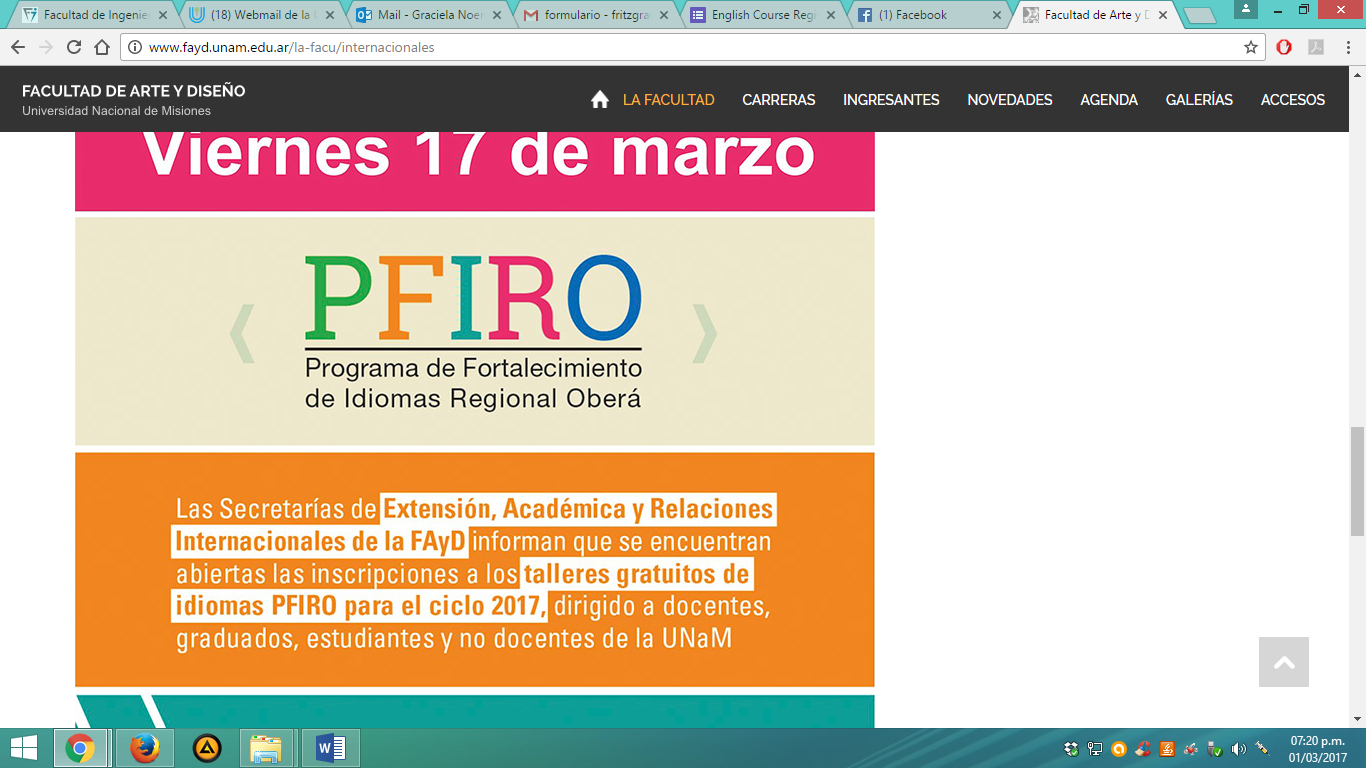 